Муниципальное бюджетное общеобразовательное учреждение«Гальбштадтская средняя общеобразовательная школа«Красноармейская СОШ» - филиал МБОУ «Гальбштадтская СОШ»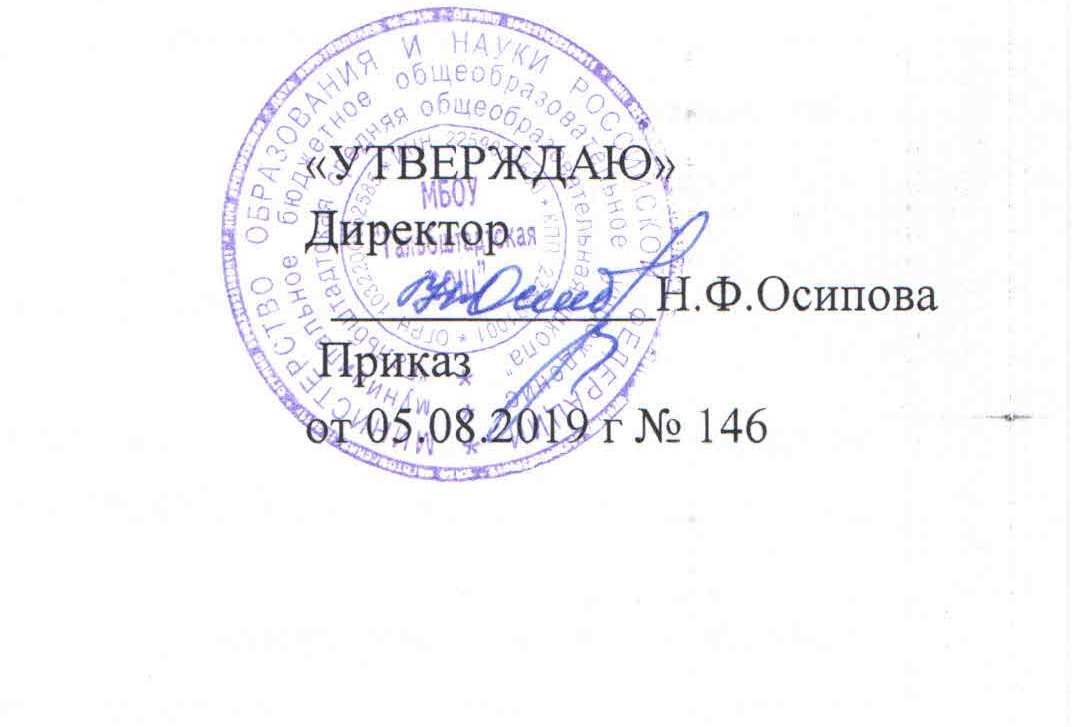 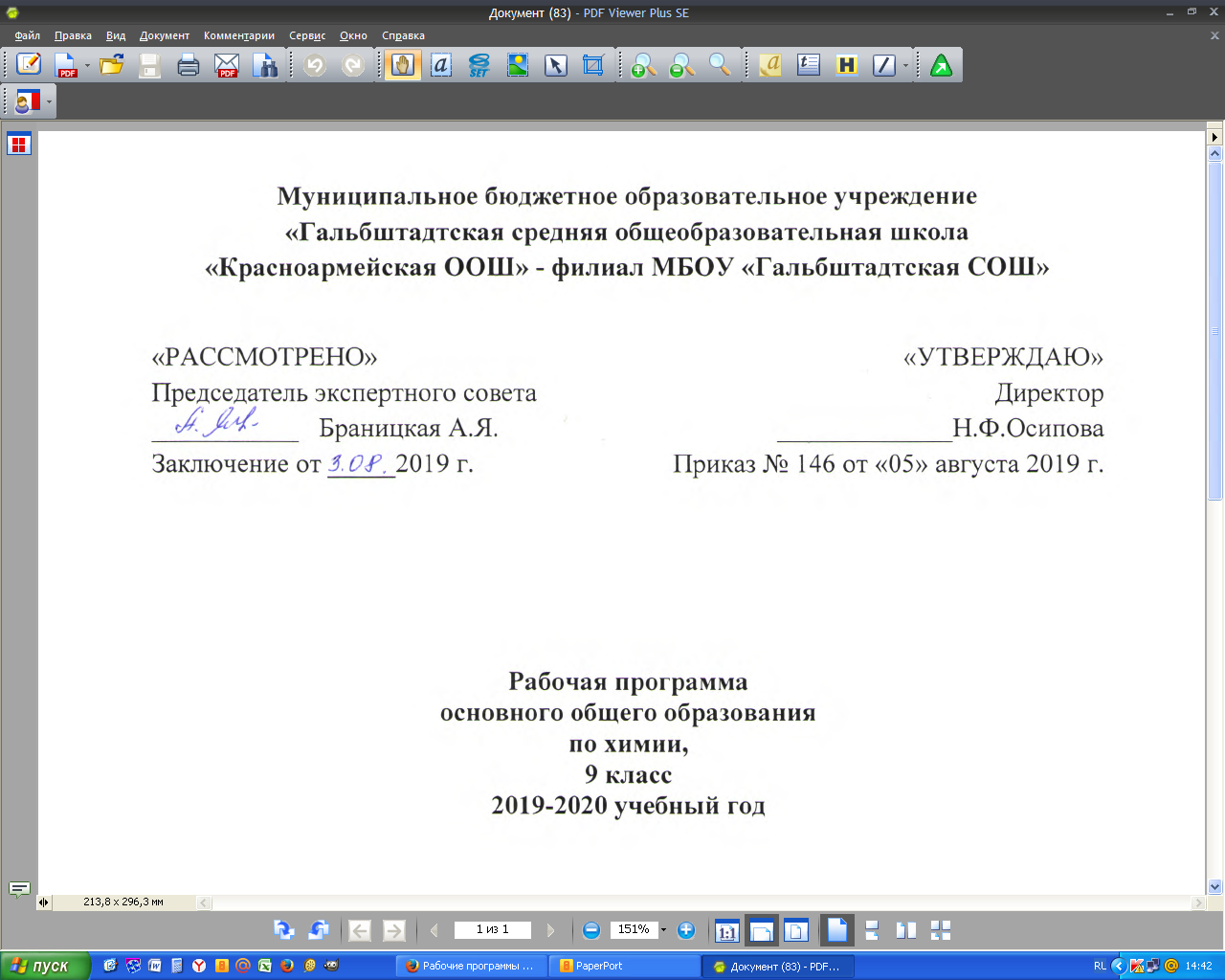 Рабочая программаосновного общего образованияпо алгебре, 8 класс,2019–2020 учебный годРабочая программа составлена на основе авторской программы по алгебрепод редакцией С. М. НикольскогоПрограмму составила 
Ноль О. Ю.,  учитель алгебры и геометрии.п. Красноармейский, 2019Пояснительная запискаИзучение математики в 8 классе направлено на достижение следующих целей и задач:овладение системой математических знаний и умений, необходимых для применения практической деятельности изучения смежных дисциплин, продолжения образования; овладение навыками дедуктивных рассуждений; интеллектуальное развитие, формирование качеств личности, необходимых человеку для полноценной жизни в современном обществе: ясность и точность мысли, критичностьмышления, интуиция, логическое мышление, элементы алгоритмической культуры, необходимой, в частности, для освоения курса информатики; формирование представлений об идеях и методах математики как универсального языка науки и техники, средства моделирования явлений и процессов; получение школьниками конкретных знаний о функциях как важнейшей математической модели для описания и исследования разнообразных процессов (равномерных, равноускоренных, экспоненциальных, периодических и т.д.); воспитание культуры личности, отношения к математике как части общечеловеческой культуры, понимание значимости математики для научно технического прогресса;развитие представлений о полной картине мира, о взаимосвязи математики с другими предметами.Рабочая программа учебного курса по математике для 8 класса разработана на основе: - Федеральный перечень учебников, рекомендуемых к использованию при реализации имеющих государственную аккредитацию образовательных программ начального общего, основного общего, среднего общего образования (утв. приказом Министерства образования и науки РФ от 31 марта 2014 г. № 253) с изменениями.- Основная образовательная программа (начального, основного, среднего) общего образования МБОУ «Гальбштадтская СОШ» Немецкого национального района Алтайского края (приказ от 05 августа 2019г. №146)- Учебный план (начального, основного, среднего) общего образования МБОУ «Гальбштадтская СОШ» 2019-2020 учебный год (приказ от 05 августа 2019г. №146)- Календарный учебный график МБОУ «Гальбштадтская СОШ» на 2019-2020 учебный год (приказ от 05 августа 2019г. №146) - Положение о рабочей программе учебных предметов, направленных на достижение образовательных результатов в соответствии с требованиями ФГОС и ФкГОС (утв. приказом директора от 01 августа 2018г. №193)Методические материалы Алгебра. Сборник рабочих программ. 7-9 классы : пособие для учителей общеобразоват. организаций / [сост. Т.А. Бурмистрова]. – М. : Просвещение, 2017С. М. Никольский. Авторская программаМ. К. Потапов Алгебра. Методические рекомендации. 8 класс : пособие для учителей общеобразоват. учреждений / М. К. Потапов, А. В. Шевкин. – М. : Просвещение, 2017Количество часов в год: 105Количество часов в неделю: 3Количество контрольных работ: 7Форма промежуточного контроля знаний обучающихся: контрольные работы по основным разделам курса математики, выборочное оценивание, самостоятельные работы, взаимоконтрольФорма промежуточной аттестации: итоговая контрольная работа. Согласно учебному плану на изучение алгебры в 8  классе выделено 3 часа в неделю – 102 часов в год. В связи с тем, что продолжительность учебного года составляет 35 недель, в рабочую программу добавлено 3 часа на обобщение и систематизацию в конце учебного года-105 ч.  Учебно-методический комплект состоит из следующих пособий:Алгебра. 8 класс: учеб. для общеобразоват. организаций /   [С.М. Никольский, М.К. Потапов, Н.Н. Решетников, А.В. Шевкин]. – М. : Просвещение, 2018Алгебра. Методические рекомендации. 8  класс : пособие для учителей общеобразоват.учреждений / М.К. Потапов, А.В Шевкин. – М : Провещение, 2017Форма промежуточного контроля знаний обучающихся: контрольные работы по основным разделам курса математики, выборочное оценивание, самостоятельные работы, взаимоконтрольФорма промежуточной аттестации: итоговая контрольная работа. Планируемые результаты освоения учебного предмета, курсаПрограмма обеспечивает достижение следующих результатов освоения образовательной программы основного общего образования:личностные:сформированность ответственного отношения к учению, готовность и способности, обучающихся к саморазвитию и самообразованию на основе мотивации к обучению и по знанию, выбору дальнейшего образования на базе ориентировки в мире профессий и профессиональных предпочтений, осознанному построению индивидуальной образовательной траектории с учётом устойчивых познавательных интересов;сформированность целостного мировоззрения, соответствующего современному уровню развития науки и общественной практики;сформированность коммуникативной компетентности в общении и сотрудничестве со сверстниками, старшими и младшими, в образовательной, общественно полезной,учебно-исследовательской, творческой и других видах деятельности;умение ясно, точно, грамотно излагать свои мысли в устной и письменной речи, понимать смысл поставленной задачи, выстраивать аргументацию, приводить примеры иконтрпримеры;представление о математической науке как сфере человеческой деятельности, об этапах её развития, о её значимости для развития цивилизации;критичность мышления, умение распознавать логически некорректные высказывания, отличать гипотезу от факта;креативность мышления, инициатива, находчивость, активность при решении алгебраических задач;умение контролировать процесс и результат учебной математической деятельности;способность к эмоциональному восприятию математических объектов, задач, решений, рассуждений.метапредметные:умение самостоятельно планировать альтернативные пути достижения целей, осознанно выбирать наиболее эффективные способы решения учебных и познавательных задач;умение осуществлять контроль по результату и по способу действия на уровне произвольного внимания и вносить необходимые коррективы;умение адекватно оценивать правильность или ошибочность выполнения учебной задачи, её объективную трудность и собственные возможности её решения;осознанное владение логическими действиями определения понятий, обобщения, установления аналогий, классификации на основе самостоятельного выбора оснований и критериев, установления родовидовых связей;умение устанавливать причинно-следственные связи; строить логическое рассуждение, умозаключение (индуктивное, дедуктивное и по аналогии) и выводы;умение создавать, применять и преобразовывать знаковосимволические средства, модели и схемы для решения учебных и познавательных задач;умение организовывать учебное сотрудничество и совместную деятельность с учителем и сверстниками: определять цели, распределение функций и ролей участников, взаимодействие и общие способы работы; умение работать в группе: находить общее решение и разрешать конфликты на основе согласования позиций и учёта интересов; слушать партнёра; формулировать, аргументировать и отстаивать своё мнение;сформированность учебной и общепользовательской компетентности в области использования информационно-коммуникационных технологий (ИКТ-компетентности);первоначальные представления об идеях и о методах математики как об универсальном языке науки и техники, о средстве моделирования явлений и процессов;умение видеть математическую задачу в контексте проблемной ситуации в других дисциплинах, в окружающей жизни;умение находить в различных источниках информацию, необходимую для решения математических проблем, и представлять её в понятной форме; принимать решение в условиях неполной и избыточной, точной и вероятностной информации;умение понимать и использовать математические средства наглядности (рисунки, чертежи, схемы и др.) для иллюстрации, интерпретации, аргументации;умение выдвигать гипотезы при решении учебных задач и понимать необходимость их проверки;умение применять индуктивные и дедуктивные способы рассуждений, видеть различные стратегии решения задач;понимание сущности алгоритмических предписаний и умение действовать в соответствии с предложенным алгоритмом;умение самостоятельно ставить цели, выбирать и создавать алгоритмы для решения учебных математических проблем;умение планировать и осуществлять деятельность, направленную на решение задач исследовательского характера.предметные:умение работать с математическим текстом (структурирование, извлечение необходимой информации), точно и грамотно выражать свои мысли в устной и письменной речи, применяя математическую терминологию и символику, использовать различные языки математики (словесный, символический, графический), обосновывать суждения, проводить классификацию, доказывать математические утверждения;владение базовым понятийным аппаратом: иметь представление о числе, владение символьным языком алгебры, знание элементарных функциональных зависимостей, формирование представлений о статистических закономерностях в реальном мире и о различных способах их изучения, об особенностях выводов и прогнозов, носящих вероятностный характер;умение выполнять алгебраические преобразования рациональных выражений, применять их для решения учебных математических задач и задач, возникающих в смежных учебных предметах;умение пользоваться математическими формулами и самостоятельно составлять формулы зависимостей между величинами на основе обобщения частных случаев и эксперимента;умение решать линейные и квадратные уравнения и неравенства, а также приводимые к ним уравнения, неравенства, системы; применять графические представления для решения и исследования уравнений, неравенств, систем; применять полученные умения для решения задач из математики, смежных предметов, практики;овладение системой функциональных понятий, функциональным языком и символикой, умение строить графики функций, описывать их свойства, использовать функционально-графические представления для описания и анализа математических задач и реальных зависимостей;овладение основными способами представления и анализа статистических данных; умение решать задачи на нахождение частоты и вероятности случайных событий;умение применять изученные понятия, результаты и методы при решении задач из различных разделов курса, в том числе задач, не сводящихся к непосредственному применению известных алгоритмов.Содержание тем учебного курса1. Простейшие функции. Квадратные корни. (26 часов)Числовые неравенства. Множества чисел. Функция, график функции. Функции y = x, y=x2, , их свойства и графики. Квадратный корень. Арифметический квадратный корень. Приближенное вычисление квадратных корней. Свойства арифметических квадратных корней. Преобразование выражений, содержащих квадратные корни.2. Квадратные и рациональные уравнения. (29 часов)Квадратный трехчлен. Квадратное уравнение. Теорема Виета. Применение квадратных уравнений к решению задач. Рациональное уравнение. Биквадратное уравнение. Распадающееся уравнение. Уравнение, одна часть которого – алгебраическая дробь, а другая равна нулю. Решение задач при помощи рациональных уравнений.3. Линейная, квадратичная и дробно-линейная функции. (22 часов)Прямая пропорциональная зависимость, график функции у=кх. Линейная функция и ее график. Равномерное движение. Квадратичная функция и ее график.4. Системы рациональных уравнений. (19 часов)Системы рациональных уравнений. Системы уравнений первой и второй степени. Решение задач при помощи систем уравнений первой и второй степени, систем рациональных уравнений. Графический способ решения систем двух уравнений с двумя неизвестными и исследования системы двух уравнений первой степени с двумя неизвестными. Решение систем уравнений и уравнений графическим способом. Решение уравнений в целых числах.5. Повторение. (9 часов)Календарно - тематический план АлгебраЛист внесения измененийЛист экспертизы рабочей программы учебного предмета, курсаУчебный предмет_____________________________,  __________классСоставитель программы_______________________________________Эксперт:____________________________________________________Дата заполнения:     _______________________20__г.Выводы  эксперта:__________________________________________________________________________________________________________________«РАССМОТРЕНО»Председатель экспертного совета___________ А. Я. БраницкаяЗаключение от _____201__г.«УТВЕРЖДАЮ»Директор Н.Ф.Осипова Приказ № ___ от «___»____________20__ г№Содержание тем учебного курсаКоличество часов1Простейшие функции. Квадратные корни262Квадратные и рациональные уравнения293Линейная, квадратичная и дробно-линейная функции224Системы рациональных уравнений195Повторение9№ТемаКолличество часовДатаПростейшие функции.Квадратные корниФункции и графики (10 ч)1Числовые неравенства13,092Числовые неравенства1 4,09        3Координатная ось. Модуль числа15,94Координатная ось. Модуль числа110,095Множества чисел111,096Множества чисел112,097Декартова система координат на плоскости117,098Понятие функции118,099Понятие функции119,0910Понятие графика функции124,09Функции y = x, y = , y =1/x11Функция y = x и её график125,0912Функция y = x и её график126,0913Функция y = 11,1014График функции y = 12,1015Функция y=1/x13,1016График функции y=1/x18,1017Контрольная работа № 119,10Квадратные корни (9 ч)18Понятие квадратного корня110,1019Понятие квадратного корня115,1020Арифметический квадратный корень116,1021Арифметический квадратный корень117,1022Свойства арифметических квадратныхКорней122,1023Свойства арифметических квадратныхКорней123,1024Свойства арифметических квадратныхкорней124,1025Квадратный корень из натурального числа15,1126Контрольная работа № 216,11Квадратные и рациональныеУравнения (29 ч)Квадратные уравнения (16 ч)27Квадратный трёхчлен17,1128Квадратный трёхчлен112,1129Понятие квадратного уравнения113,1130Понятие квадратного уравнения114,1131Неполное квадратное уравнение119,1132Неполное квадратное уравнение120,1133Решение квадратного уравненияобщего вида121,1134Решение квадратного уравненияобщего вида126,1135Решение квадратного уравненияобщего вида127,1136Приведённое квадратное уравнение128,1137Приведённое квадратное уравнение13,1238Теорема Виета14,1239Теорема Виета15,1240Применение квадратных уравненийк решению задач110,1241Применение квадратных уравненийк решению задач111,1242Контрольная работа № 3112,12Рациональные уравнения (13 ч)43Понятие рационального уравнения117,1244Биквадратное уравнение118,1245Биквадратное уравнение119,1246Распадающееся уравнение124,1247Распадающееся уравнение125,1248Уравнение, одна часть которогоалгебраическая дробь, а другая — нуль126,1249Уравнение, одна часть которогоалгебраическая дробь, а другая — нуль114,0150Уравнение, одна часть которогоалгебраическая дробь, а другая — нуль Решение рациональных уравнений115,0151Решение рациональных уравнений116,0152Решение рациональных уравнений121,0153Решение задач при помощирациональных уравнений122,0154Решение задач при помощирациональных уравнений123,0155Контрольная работа № 4128,01Глава 3. Линейная, квадратичнаяи дробно-линейная функции (22 ч)Линейная функция (9 ч)56Прямая пропорциональность129,0157Прямая пропорциональность130,0158График функции y = kx14,0259График функции y = kx15,0260Линейная функция и её график16,0261Линейная функция и её график111,0262Линейная функция и её график112,0263Равномерное движение113,0264Функция y = IxI и её график118,02Квадратичная функция (8 ч)65Функция y = ax2 (a>0)119,0266Функция y = ax2 (a>0)120,0267Функция y = ax2 (a ≠0)125,0268Функция y = ax2 (a ≠0)126,0269График функции y = a(x – x0)2 + y0127,0270График функции y = a(x – x0)2 + y013,0371Квадратичная функция и её график14,0372Квадратичная функция и её график15,03Дробно-линейная функция (5 ч)73Обратная пропорциональность110,0374Функция y=k/x (k>0)111,0375Функция y=k/x (k≠0)112,0376Дробно-линейная функция и её график117,0377Контрольная работа № 5118,03Глава 4. Системы рациональных уравнений (19 ч)Системы рациональных уравнений (10 ч)78Понятие системы рациональных уравнений119,0379Понятие системы рациональных уравнений11,0480Решение систем рациональных уравненийспособом подстановки12,0481Решение систем рациональных уравненийспособом подстановки17,0482Решение систем рациональных уравненийдругими способами18,0583Решение систем рациональных уравненийдругими способами19,0484Решение задач при помощи системрациональных уравнений114,0485Решение задач при помощи системрациональных уравнений115,0486Решение задач при помощи системрациональных уравнений116,0487Решение задач при помощи системрациональных уравнений121,04Графический способ решениясистем уравнений (9 ч)88Графический способ решения системдвух уравнений первой степени с двумянеизвестными122,0489Графический способ решения системдвух уравнений первой степени с двумянеизвестными123,0490Графический способ исследованиясистемы двух уравнений первой степенис двумя неизвестными128,0491Графический способ исследованиясистемы двух уравнений первой степенис двумя неизвестными129,0492Решение систем уравнений первойи второй степени графическим способом130,0493Решение систем уравнений первойи второй степени графическим способом16,0594Примеры решения уравненийграфическим способом17,0595Примеры решения уравненийграфическим способом112,0596Контрольная работа № 6113,05Повторение (9 ч)97Повторение курса алгебры 8 класса114,0598Повторение курса алгебры 8 класса119,0599Повторение курса алгебры 8 класса120,05100Повторение курса алгебры 8 класса121,05101Повторение курса алгебры 8 класса122,05102Повторение курса алгебры 8 класса126,05103Повторение курса алгебры 8 класса127,05104Повторение курса алгебры 8 класса127,05105Итоговая контрольная работа № 7128,05№Дата урокаТема урокаСодержание измененийОснование (причина) изменений103-10427,05Повторение курса алгебры 8 классаПовторение курса алгебры 8 классаОбъединение темКалендарный учебный график МБОУ «Гальбштадтская СОШ» на 2018-2019 учебный год№Критерии и показателиВыраженность критерияесть (+),  нет (-)Комментарий эксперта(при показателе «нет») Полнота структурных компонентов рабочей программы Полнота структурных компонентов рабочей программы Полнота структурных компонентов рабочей программы Полнота структурных компонентов рабочей программы1.1Титульный лист1.2.Пояснительная записка1.3.Планируемые результаты освоения учебного предмета, курса1.4.Содержание 1.5.Календарно-тематический план1.6.Лист внесения изменений в РПКачество пояснительной записки рабочей программыКачество пояснительной записки рабочей программыКачество пояснительной записки рабочей программыКачество пояснительной записки рабочей программы2.1.Отражает полный перечень нормативных документов и материалов, на основе которых составлена рабочая программа:ФГОС НОО, ФГОС  ООО, ФкГОСосновная образовательная программа школы (целевой компонент, программа развития УУД);учебный план НОО, ООО МБОУ «Гальбштадтская СОШ»;положение о рабочей программе в школе;примерная программа по учебному предмету; авторская программа по учебному предмету для соответствующего класса.2.2.Содержит информацию о количестве часов, на которое рассчитана рабочая программа в год, неделю2.3.Указаны библиографические ссылки на все документы и материалы, на основе которых составлена рабочая программа2.4. Цели и задачи изучения предмета в соответствующем классе2.5.Убедительное обоснование в случае, когда РП содержит отступления от авторской программыКачество описания планируемых результатов освоения учебного предмета, курсаКачество описания планируемых результатов освоения учебного предмета, курсаКачество описания планируемых результатов освоения учебного предмета, курсаКачество описания планируемых результатов освоения учебного предмета, курса3.1.Планируемые результаты соотносятся с целями и задачами изучения предмета в данном классе3.2.Отражается уровневый подход к достижению планируемых результатов «учение научится», «ученик получит возможность научиться»Качество календарно-тематического планированияКачество календарно-тематического планированияКачество календарно-тематического планированияКачество календарно-тематического планирования4.1.Отражает информацию о продолжительности изучения раздела4.2.Отражает информацию о теме каждого урока, включая темы контр, лаборат., практич. работГрамотность оформления рабочей программы:  соответствие требованиям информационной грамотностиГрамотность оформления рабочей программы:  соответствие требованиям информационной грамотностиГрамотность оформления рабочей программы:  соответствие требованиям информационной грамотностиГрамотность оформления рабочей программы:  соответствие требованиям информационной грамотности5.1.Содержание разделов соответствует их назначению5.2.Текст рабочей программы структурирован5.3.Текст рабочей программы представлен технически грамотно